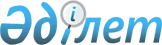 О бюджете города на 2014-2016 годыРешение Степногорского городского маслихата Акмолинской области от 24 декабря 2013 года № 5С-25/2. Зарегистрировано Департаментом юстиции Акмолинской области 9 января 2014 года № 3947      Примечание РЦПИ.

      В тексте документа сохранена пунктуация и орфография оригинала.

      В соответствии с пунктом 2 статьи 9 Бюджетного кодекса Республики Казахстан от 4 декабря 2008 года, подпунктом 1) пункта 1 статьи 6 Закона Республики Казахстан от 23 января 2001 года «О местном государственном управлении и самоуправлении в Республике Казахстан», Степногорский городской маслихат РЕШИЛ:



      1. Утвердить бюджет города на 2014-2016 годы согласно приложениям 1, 2, 3 соответственно, в том числе на 2014 год в следующих объемах:



      1) доходы – 7 097 352,7 тысяч тенге, в том числе по:

      налоговым поступлениям – 2 478 677 тысяч тенге;

      неналоговым поступлениям – 40 267,5 тысяч тенге;

      поступлениям от продажи основного капитала – 145 377,8 тысяч тенге;

      поступлениям трансфертов – 4 433 030,4 тысяч тенге;



      2) затраты – 6 879 139 тысяч тенге;



      3) чистое бюджетное кредитование – 109 029 тысяч тенге, в том числе:

      бюджетные кредиты – 109 029 тысяч тенге;

      погашение бюджетных кредитов – 0 тысяч тенге;



      4) сальдо по операциям с финансовыми активами – 250 000 тысяч тенге, в том числе:

      приобретение финансовых активов – 250 000 тысяч тенге;

      поступления от продажи финансовых активов государства – 0 тысяч тенге;



      5) дефицит (профицит) бюджета – - 140 815,3 тысяч тенге;



      6) финансирование дефицита (использование профицита) бюджета – 140 815,3 тысяч тенге.

      Сноска. Пункт 1 - в редакции решения Степногорского городского маслихата Акмолинской области от 14.11.2014 № 5С-33/2 (вводится в действие с 01.01.2014).



      2. Утвердить доходы бюджета города за счет следующих источников:



      1) налоговых поступлений, в том числе:

      индивидуального подоходного налога;

      социального налога;

      налогов на имущество;

      земельного налога;

      налога на транспортные средства;

      единого земельного налога;

      акцизов;

      поступлений за использование природных и других ресурсов;

      сборов за ведение предпринимательской и профессиональной деятельности;

      налога на игорный бизнес;

      государственной пошлины;



      2) неналоговых поступлений, в том числе:

      поступлений части чистого дохода государственных предприятий;

      доходов от аренды имущества, находящегося в государственной собственности;

      вознаграждений по кредитам, выданным из государственного бюджета;

      штрафов, пени, санкций, взысканий, налагаемых государственными учреждениями, финансируемыми из государственного бюджета, а также содержащимися и финансируемыми из бюджета (сметы расходов) Национального Банка Республики Казахстан, за исключением поступлений от организаций нефтяного сектора;

      прочих неналоговых поступлений;



      3) поступлений от продажи основного капитала, в том числе:

      продажи земли;

      продажи нематериальных активов.



      3. Установить специалистам организаций образования, культуры, работающим в сельской местности повышенные на двадцать пять процентов должностные оклады и тарифные ставки, по сравнению с окладами и ставками специалистов, занимающихся этими видами деятельности в городских условиях.



      4. Учесть, что в бюджете города на 2014 год предусмотрены расходы за счет целевых трансфертов в сумме 3 250 821 тысяча тенге согласно приложению 4.



      5. Учесть, что в бюджете города на 2014 год предусмотрена субвенция в сумме – 446 543 тысяч тенге.



      6. Утвердить перечень бюджетных программ развития бюджета города на 2014 год согласно приложению 5.



      7. Утвердить резерв местного исполнительного органа города на 2014 год в сумме – 15 700 тысяч тенге согласно приложению 6.



      8. Утвердить перечень бюджетных программ, не подлежащих секвестру в процессе исполнения бюджета города на 2014 год согласно приложению 7.



      9. Утвердить расходы по содержанию поселка, села, сельского округа на 2014 год согласно приложению 8.



      10. Учесть, что в бюджете города на 2014 год предусмотрены кредиты в сумме 109 064 тысячи тенге, в том числе: для реализации мер по социальной поддержке специалистов в сумме 2 778 тысяч тенге и микрокредитование предпринимательства в рамках Программы развития моногородов на 2012-2020 годы в сумме 106 286 тысяч тенге.



      11. Настоящее решение вступает в силу со дня государственной регистрации в Департаменте юстиции Акмолинской области и вводится в действие с 1 января 2014 года.      Председатель сессии

      городского маслихата                       С. Сабыров      Секретарь городского

      маслихата                                  Г. Копеева      СОГЛАСОВАНО      Исполняющий обязанности

      акима города Степногорска                  А. Кумпекеев      Руководитель государственного

      учреждения «Отдел экономики и

      финансов города Степногорска»              Ш. Тулегенова

Приложение 1 к решению      

Степногорского городского маслихата

от 24 декабря 2013 года     

№ 5С-25/2             Бюджет города на 2014 год      Сноска. Приложение 1 - в редакции решения Степногорского городского маслихата Акмолинской области от 14.11.2014 № 5С-33/2 (вводится в действие с 01.01.2014).

Приложение 2 к решению     

Степногорского городского маслихата

от 24 декабря 2013 года     

№ 5С-25/2            Бюджет города на 2015 год

Приложение 3 к решению     

Степногорского городского маслихата

от 24 декабря 2013 года    

№ 5С-25/2            Бюджет города на 2016 год

Приложение 4 к решению      

Степногорского городского маслихата

от 24 декабря 2013 года      

№ 5С-25/2             Расходы бюджета города за счет целевых трансфертов      Сноска. Приложение 4 - в редакции решения Степногорского городского маслихата Акмолинской области от 14.11.2014 № 5С-33/2 (вводится в действие с 01.01.2014).

Приложение 5 к решению     

Степногорского городского маслихата

от 24 декабря 2013 года     

№ 5С-25/2            Перечень бюджетных программ развития бюджета города      Сноска. Приложение 5 - в редакции решения Степногорского городского маслихата Акмолинской области от 14.11.2014 № 5С-33/2 (вводится в действие с 01.01.2014).

Приложение 6 к решению      

Степногорского городского маслихата

от 24 декабря 2013 года     

№ 5С-25/2             Резерв местного исполнительного органа города      Сноска. Приложение 6 в редакции решения Степногорского городского маслихата Акмолинской области от 27.03.2014 № 5С-26/3 (вводится в действие с 01.01.2014).

Приложение 7 к решению      

Степногорского городского маслихата

от 24 декабря 2013 года      

№ 5С-25/2             Перечень бюджетных программ, не подлежащих секвестру в процессе исполнения бюджета города

Приложение 8 к решению      

Степногорского городского маслихата

от 24 декабря 2013 года     

№ 5С-25/2             Расходы по содержанию поселка, села, сельского округа      Сноска. Приложение 8 - в редакции решения Степногорского городского маслихата Акмолинской области от 14.11.2014 № 5С-33/2 (вводится в действие с 01.01.2014).продолжение таблицы:
					© 2012. РГП на ПХВ «Институт законодательства и правовой информации Республики Казахстан» Министерства юстиции Республики Казахстан
				КатегорияКатегорияКатегорияКатегорияСумма,

тысяч тенгеКлассКлассКлассСумма,

тысяч тенгеПодклассПодклассСумма,

тысяч тенге12345I. ДОХОДЫ7097352,71HАЛОГОВЫЕ ПОСТУПЛЕHИЯ247867701Подоходный налог1402702Индивидуальный подоходный налог14027003Социальный налог1441835,91Социальный налог1441835,904Налоги на собственность435562,21Налоги на имущество2942203Земельный налог14805,24Налог на транспортные средства1262315Единый земельный налог30605Внутренние налоги на товары, работы и услуги442126,12Акцизы4023303Поступления за использование природных и других ресурсов177004Сборы за ведение предпринимательской и профессиональной деятельности20946,15Налог на игорный бизнес115008Обязательные платежи, взимаемые за совершение юридически значимых действий и (или) выдачу документов уполномоченными на то государственными органами или должностными лицами18882,81Государственная пошлина18882,82НЕHАЛОГОВЫЕ ПОСТУПЛЕHИЯ40267,501Доходы от государственной собственности27410,61Поступления части чистого дохода государственных предприятий1305Доходы от аренды имущества, находящегося в государственной собственности87357Вознаграждения по кредитам, выданным из государственного бюджета18545,604Штрафы, пени, санкции, взыскания, налагаемые государственными учреждениями, финансируемыми из государственного бюджета, а также содержащимися и финансируемыми из бюджета (сметы расходов) Национального Банка Республики Казахстан7503,81Штрафы, пени, санкции, взыскания, налагаемые государственными учреждениями, финансируемыми из государственного бюджета, а также содержащимися и финансируемыми из бюджета (сметы расходов) Национального Банка Республики Казахстан, за исключением поступлений от организаций нефтяного сектора7503,806Прочие неналоговые поступления5353,11Прочие неналоговые поступления5353,13ПОСТУПЛЕНИЯ ОТ ПРОДАЖИ ОСНОВНОГО КАПИТАЛА145377,801Продажа государственного имущества, закрепленного за государственными учреждениями14019,71Продажа государственного имущества, закрепленного за государственными учреждениями14019,703Продажа земли и нематериальных активов131358,11Продажа земли121558,12Продажа нематериальных активов98004ПОСТУПЛЕНИЯ ТРАНСФЕРТОВ4433030,402Трансферты из вышестоящих органов государственного управления4433030,42Трансферты из областного бюджета4433030,4Функциональная группаФункциональная группаФункциональная группаФункциональная группаСумма,

тысяч тенгеАдминистратор бюджетных программАдминистратор бюджетных программАдминистратор бюджетных программСумма,

тысяч тенгеПрограммаПрограммаСумма,

тысяч тенгеНаименованиеСумма,

тысяч тенге12345II. ЗАТРАТЫ687913901Государственные услуги общего характера217898,7112Аппарат маслихата района (города областного значения)15926,4001Услуги по обеспечению деятельности маслихата района (города областного значения)15667,9003Капитальные расходы государственного органа258,5122Аппарат акима района (города областного значения)90545,8001Услуги по обеспечению деятельности акима района (города областного значения)80611,1003Капитальные расходы государственного органа9934,7123Аппарат акима района в городе, города районного значения, поселка, села, сельского округа86209,1001Услуги по обеспечению деятельности акима района в городе, города районного значения, поселка, села, сельского округа85583,1022Капитальные расходы государственного органа626459Отдел экономики и финансов района (города областного значения)25217,4001Услуги по реализации государственной политики в области формирования и развития экономической политики, государственного планирования, исполнения бюджета и управления коммунальной собственностью района (города областного значения)23457,8003Проведение оценки имущества в целях налогообложения1269,6011Учет, хранение, оценка и реализация имущества, поступившего в коммунальную собственность130015Капитальные расходы государственного органа36002Оборона2865122Аппарат акима района (города областного значения)2865005Мероприятия в рамках исполнения всеобщей воинской обязанности2763007Мероприятия по профилактике и тушению степных пожаров районного (городского) масштаба, а также пожаров в населенных пунктах, в которых не созданы органы государственной противопожарной службы10203Общественный порядок, безопасность, правовая, судебная, уголовно-исполнительная деятельность3143458Отдел жилищно-коммунального хозяйства, пассажирского транспорта и автомобильных дорог района (города областного значения)3143021Обеспечение безопасности дорожного движения в населенных пунктах314304Образование2364737,8123Аппарат акима района в городе, города районного значения, поселка, села, сельского округа2369005Организация бесплатного подвоза учащихся до школы и обратно в сельской местности2369464Отдел образования района (города областного значения)2362047,6001Услуги по реализации государственной политики на местном уровне в области образования13267,3003Общеобразовательное обучение1689326,3005Приобретение и доставка учебников, учебно-методических комплексов для государственных учреждений образования района (города областного значения)31452006Дополнительное образование для детей133456,8007Проведение школьных олимпиад, внешкольных мероприятий и конкурсов районного (городского) масштаба110009Обеспечение деятельности организаций дошкольного воспитания и обучения332274,9012Капитальные расходы государственного органа120015Ежемесячная выплата денежных средств опекунам (попечителям) на содержание ребенка-сироты (детей-сирот), и ребенка (детей), оставшегося без попечения родителей28287018Организация профессионального обучения31232,3040Реализация государственного образовательного заказа в дошкольных организациях образования40503067Капитальные расходы подведомственных государственных учреждений и организаций62018467Отдел строительства района (города областного значения)321,2037Строительство и реконструкция объектов образования321,206Социальная помощь и социальное обеспечение188384,7451Отдел занятости и социальных программ района (города областного значения)187880,7001Услуги по реализации государственной политики на местном уровне в области обеспечения занятости и реализации социальных программ для населения29601,1002Программа занятости22213,2004Оказание социальной помощи на приобретение топлива специалистам здравоохранения, образования, социального обеспечения, культуры, спорта и ветеринарии в сельской местности в соответствии с законодательством Республики Казахстан3084005Государственная адресная социальная помощь3563006Оказание жилищной помощи20500007Социальная помощь отдельным категориям нуждающихся граждан по решениям местных представительных органов33114,7010Материальное обеспечение детей-инвалидов, воспитывающихся и обучающихся на дому1775011Оплата услуг по зачислению, выплате и доставке пособий и других социальных выплат399014Оказание социальной помощи нуждающимся гражданам на дому29412,8016Государственные пособия на детей до 18 лет12098017Обеспечение нуждающихся инвалидов обязательными гигиеническими средствами и предоставление услуг специалистами жестового языка, индивидуальными помощниками в соответствии с индивидуальной программой реабилитации инвалида17502,9021Капитальные расходы государственного органа290025Внедрение обусловленной денежной помощи по проекту Өрлеу14327458Отдел жилищно-коммунального хозяйства, пассажирского транспорта и автомобильных дорог района (города областного значения)504050Реализация Плана мероприятий по обеспечению прав и улучшению качества жизни инвалидов50407Жилищно-коммунальное хозяйство2315741,6455Отдел культуры и развития языков района (города областного значения)4723,3024Ремонт объектов в рамках развития городов и сельских населенных пунктов по Дорожной карте занятости 20204723,3123Аппарат акима района в городе, города районного значения, поселка, села, сельского округа10499008Освещение улиц населенных пунктов1222009Обеспечение санитарии населенных пунктов3529010Содержание мест захоронений и погребение безродных4000011Благоустройство и озеленение населенных пунктов1748458Отдел жилищно-коммунального хозяйства, пассажирского транспорта и автомобильных дорог района (города областного значения)192861,2015Освещение улиц в населенных пунктах18000016Обеспечение санитарии населенных пунктов39582017Содержание мест захоронений и захоронение безродных3870,6018Благоустройство и озеленение населенных пунктов34014,5026Организация эксплуатации тепловых сетей, находящихся в коммунальной собственности районов (городов областного значения)94194,1031Изготовление технических паспортов на объекты кондоминиумов3200467Отдел строительства района (города областного значения)2103099,6003Проектирование, строительство и (или) приобретение жилья коммунального жилищного фонда6850,2004Проектирование, развитие, обустройство и (или) приобретение инженерно-коммуникационной инфраструктуры7788005Развитие коммунального хозяйства10155,8006Развитие системы водоснабжения и водоотведения2076205,6007Развитие благоустройства городов и населенных пунктов2100479Отдел жилищной инспекции района (города областного значения)4558,5001Услуги по реализации государственной политики на местном уровне в области жилищного фонда4558,508Культура, спорт, туризм и информационное пространство247067,3455Отдел культуры и развития языков района (города областного значения)192889,6001Услуги по реализации государственной политики на местном уровне в области развития языков и культуры9235,1003Поддержка культурно-досуговой работы122209,6006Функционирование районных (городских) библиотек41621,2007Развитие государственного языка и других языков народа Казахстана7819,6032Капитальные расходы подведомственных государственных учреждений и организаций12004,1456Отдел внутренней политики района (города областного значения)41470,5001Услуги по реализации государственной политики на местном уровне в области информации, укрепления государственности и формирования социального оптимизма граждан9808,9002Услуги по проведению государственной информационной политики через газеты и журналы9624003Реализация мероприятий в сфере молодежной политики5910,6005Услуги по проведению государственной информационной политики через телерадиовещание15544006Капитальные расходы государственного органа583465Отдел физической культуры и спорта района (города областного значения)12707,2001Услуги по реализации государственной политики на местном уровне в сфере физической культуры и спорта5406,8006Проведение спортивных соревнований на районном (города областного значения) уровне2394007Подготовка и участие членов сборных команд района (города областного значения) по различным видам спорта на областных спортивных соревнованиях4906,410Сельское, водное, лесное, рыбное хозяйство, особо охраняемые природные территории, охрана окружающей среды и животного мира, земельные отношения36948,6459Отдел экономики и финансов района (города областного значения)1581,3099Реализация мер по оказанию социальной поддержки специалистов1581,3463Отдел земельных отношений района (города областного значения)7740,5001Услуги по реализации государственной политики в области регулирования земельных отношений на территории района (города областного значения)7595,5007Капитальные расходы государственного органа145474Отдел сельского хозяйства и ветеринарии района (города областного значения)27626,8001Услуги по реализации государственной политики на местном уровне в сфере сельского хозяйства и ветеринарии9750,8003Капитальные расходы государственного органа145007Организация отлова и уничтожения бродячих собак и кошек1581008Возмещение владельцам стоимости изымаемых и уничтожаемых больных животных, продуктов и сырья животного происхождения1129013Проведение противоэпизоотических мероприятий1502111Промышленность, архитектурная, градостроительная и строительная деятельность18358,2467Отдел строительства района (города областного значения)10823001Услуги по реализации государственной политики на местном уровне в области строительства10823468Отдел архитектуры и градостроительства района (города областного значения)7535,2001Услуги по реализации государственной политики в области архитектуры и градостроительства на местном уровне7535,212Транспорт и коммуникации93111,9123Аппарат акима района в городе, города районного значения, поселка, села, сельского округа5546,6013Обеспечение функционирования автомобильных дорог в городах районного значения, поселках, селах, сельских округах5546,6458Отдел жилищно-коммунального хозяйства, пассажирского транспорта и автомобильных дорог района (города областного значения)87565,3022Развитие транспортной инфраструктуры32465,3023Обеспечение функционирования автомобильных дорог5510013Прочие1327937,5123Аппарат акима района в городе, города районного значения, поселка, села, сельского округа3197040Реализация мер по содействию экономическому развитию регионов в рамках Программы "Развитие регионов"3197455Отдел культуры и развития языков района (города областного значения)22197,6042Текущее обустройство моногородов в рамках Программы развития моногородов на 2012-2020 годы22197,6458Отдел жилищно-коммунального хозяйства, пассажирского транспорта и автомобильных дорог района (города областного значения)1141160,5001Услуги по реализации государственной политики на местном уровне в области жилищно-коммунального хозяйства, пассажирского транспорта и автомобильных дорог18222,2013Капитальные расходы государственного органа4604,3044Текущее обустройство моногородов в рамках Программы развития моногородов на 2012-2020 годы761657085Реализация бюджетных инвестиционных проектов в рамках Программы развития моногородов на 2012-2020 годы356677459Отдел экономики и финансов района (города областного значения)23012Резерв местного исполнительного органа района (города областного значения)23464Отдел образования района (города областного значения)73863,1042Текущее обустройство моногородов в рамках Программы развития моногородов на 2012-2020 годы73863,1469Отдел предпринимательства района (города областного значения)87496,3001Услуги по реализации государственной политики на местном уровне в области развития предпринимательства и промышленности10351,3004Капитальные расходы государственного органа145033Субсидирование процентной ставки по кредитам для реализации проектов в рамках Программы развития моногородов на 2012-2020 годы65000034Предоставление грантов на развитие новых производств в рамках Программы развития моногородов на 2012-2020 годы1200014Обслуживание долга198,8459Отдел экономики и финансов района (города областного значения)198,8021Обслуживание долга местных исполнительных органов по выплате вознаграждений и иных платежей по займам из областного бюджета198,815Трансферты62745,9459Отдел экономики и финансов района (города областного значения)62745,9006Возврат неиспользованных (недоиспользованных) целевых трансфертов60144,4016Возврат использованных не по целевому назначению целевых трансфертов2601,5III. Чистое бюджетное кредитование109029Бюджетные кредиты10902910Сельское, водное, лесное, рыбное хозяйство, особо охраняемые природные территории, охрана окружающей среды и животного мира, земельные отношения2743459Отдел экономики и финансов района (города областного значения)2743018Бюджетные кредиты для реализации мер социальной поддержки специалистов274313Прочие106286469Отдел предпринимательства района (города областного значения)106286008Кредитование на содействие развитию предпринимательства в моногородах106286IV. Сальдо по операциям с финансовыми активами250000Приобретение финансовых активов250000Поступления от продажи финансовых активов государства013Прочие250000458Отдел жилищно-коммунального хозяйства, пассажирского транспорта и автомобильных дорог района (города областного значения)250000060Увеличение уставных капиталов специализированных уполномоченных организаций250000V. Дефицит (профицит) бюджета-140815,3VI. Финансирование дефицита (использование профицита) бюджета140815,37Поступления займов10902901Внутренние государственные займы1090292Договоры займа10902916Погашение займов152,1459Отдел экономики и финансов района (города областного значения)152,1005Погашение долга местного исполнительного органа перед вышестоящим бюджетом152022Возврат неиспользованных бюджетных кредитов, выданных из местного бюджета0,18Используемые остатки бюджетных средств31938,4КатегорияКатегорияКатегорияКатегориясумма, тысяч тенгеКлассКлассКласссумма, тысяч тенгеПодклассПодкласссумма, тысяч тенге12345I. ДОХОДЫ40943271HАЛОГОВЫЕ ПОСТУПЛЕHИЯ295428201Подоходный налог2186612Индивидуальный подоходный налог21866103Социальный налог17606141Социальный налог176061404Налоги на собственность4408891Налоги на имущество2785603Земельный налог168004Налог на транспортные средства1442745Единый земельный налог125505Внутренние налоги на товары, работы и услуги5157552Акцизы4710003Поступления за использование природных и других ресурсов199004Сборы за ведение предпринимательской и профессиональной деятельности232055Налог на игорный бизнес165008Обязательные платежи, взимаемые за совершение юридически значимых действий и (или) выдачу документов уполномоченными на то государственными органами или должностными лицами183631Государственная пошлина183632НЕHАЛОГОВЫЕ ПОСТУПЛЕHИЯ3480401Доходы от государственной собственности207045Доходы от аренды имущества, находящегося в государственной собственности205197Вознаграждения по кредитам, выданным из государственного бюджета18504Штрафы, пени, санкции, взыскания, налагаемые государственными учреждениями, финансируемыми из государственного бюджета, а также содержащимися и финансируемыми из бюджета (сметы расходов) Национального Банка Республики Казахстан88001Штрафы, пени, санкции, взыскания, налагаемые государственными учреждениями, финансируемыми из государственного бюджета, а также содержащимися и финансируемыми из бюджета (сметы расходов) Национального Банка Республики Казахстан, за исключением поступлений от организаций нефтяного сектора880006Прочие неналоговые поступления53001Прочие неналоговые поступления53003ПОСТУПЛЕНИЯ ОТ ПРОДАЖИ ОСНОВНОГО КАПИТАЛА2482503Продажа земли и нематериальных активов248251Продажа земли202252Продажа нематериальных активов46004ПОСТУПЛЕНИЯ ТРАНСФЕРТОВ108041602Трансферты из вышестоящих органов государственного управления10804162Трансферты из областного бюджета1080416Функциональная группаФункциональная группаФункциональная группаФункциональная группасуммаАдминистратор бюджетных программАдминистратор бюджетных программАдминистратор бюджетных программсуммаПрограммаПрограммасуммаНаименованиесумма12345II. ЗАТРАТЫ409432701Государственные услуги общего характера198956112Аппарат маслихата района (города областного значения)14912001Услуги по обеспечению деятельности маслихата района (города областного значения)14912122Аппарат акима района (города областного значения)74400001Услуги по обеспечению деятельности акима района (города областного значения)73859003Капитальные расходы государственного органа541123Аппарат акима района в городе, города районного значения, поселка, села, сельского округа83739001Услуги по обеспечению деятельности акима района в городе, города районного значения, поселка, села, сельского округа83224022Капитальные расходы государственного органа515459Отдел экономики и финансов района (города областного значения)25905001Услуги по реализации государственной политики в области формирования и развития экономической политики, государственного планирования, исполнения бюджета и управления коммунальной собственностью района (города областного значения)22946003Проведение оценки имущества в целях налогообложения1504010Приватизация, управление коммунальным имуществом, постприватизационная деятельность и регулирование споров, связанных с этим856011Учет, хранение, оценка и реализация имущества, поступившего в коммунальную собственность214015Капитальные расходы государственного органа38502Оборона5853122Аппарат акима района (города областного значения)5853005Мероприятия в рамках исполнения всеобщей воинской обязанности3353006Предупреждение и ликвидация чрезвычайных ситуаций масштаба района (города областного значения)250003Общественный порядок, безопасность, правовая, судебная, уголовно-исполнительная деятельность3623458Отдел жилищно-коммунального хозяйства, пассажирского транспорта и автомобильных дорог района (города областного значения)3623021Обеспечение безопасности дорожного движения в населенных пунктах362304Образование2236384123Аппарат акима района в городе, города районного значения, поселка, села, сельского округа2535005Организация бесплатного подвоза учащихся до школы и обратно в сельской местности2535464Отдел образования района (города областного значения)2233849001Услуги по реализации государственной политики на местном уровне в области образования13429003Общеобразовательное обучение1621673005Приобретение и доставка учебников, учебно-методических комплексов для государственных учреждений образования района (города областного значения)47401006Дополнительное образование для детей126103007Проведение школьных олимпиад, внешкольных мероприятий и конкурсов районного (городского) масштаба118009Обеспечение деятельности организаций дошкольного воспитания и обучения318678012Капитальные расходы государственного органа128015Ежемесячная выплата денежных средств опекунам (попечителям) на содержание ребенка-сироты (детей-сирот), и ребенка (детей), оставшегося без попечения родителей27128018Организация профессионального обучения30112020Обеспечение оборудованием, программным обеспечением детей-инвалидов, обучающихся на дому745067Капитальные расходы подведомственных государственных учреждений и организаций4833406Социальная помощь и социальное обеспечение176219451Отдел занятости и социальных программ района (города областного значения)176219001Услуги по реализации государственной политики на местном уровне в области обеспечения занятости и реализации социальных программ для населения29694002Программа занятости24298004Оказание социальной помощи на приобретение топлива специалистам здравоохранения, образования, социального обеспечения, культуры, спорта и ветеринарии в сельской местности в соответствии с законодательством Республики Казахстан2794005Государственная адресная социальная помощь2519006Оказание жилищной помощи22898007Социальная помощь отдельным категориям нуждающихся граждан по решениям местных представительных органов32482010Материальное обеспечение детей-инвалидов, воспитывающихся и обучающихся на дому2140011Оплата услуг по зачислению, выплате и доставке пособий и других социальных выплат343014Оказание социальной помощи нуждающимся гражданам на дому26692016Государственные пособия на детей до 18 лет14083017Обеспечение нуждающихся инвалидов обязательными гигиеническими средствами и предоставление услуг специалистами жестового языка, индивидуальными помощниками в соответствии с индивидуальной программой реабилитации инвалида17966021Капитальные расходы государственного органа31007Жилищно-коммунальное хозяйство954771123Аппарат акима района в городе, города районного значения, поселка, села, сельского округа6979008Освещение улиц населенных пунктов1308009Обеспечение санитарии населенных пунктов3424011Благоустройство и озеленение населенных пунктов2247458Отдел жилищно-коммунального хозяйства, пассажирского транспорта и автомобильных дорог района (города областного значения)106904015Освещение улиц в населенных пунктах20330016Обеспечение санитарии населенных пунктов44493017Содержание мест захоронений и захоронение безродных4847018Благоустройство и озеленение населенных пунктов37234467Отдел строительства района (города областного значения)836423004Проектирование, развитие, обустройство и (или) приобретение инженерно-коммуникационной инфраструктуры360000006Развитие системы водоснабжения и водоотведения388423007Развитие благоустройства городов и населенных пунктов88000479Отдел жилищной инспекции района (города областного значения)4465001Услуги по реализации государственной политики на местном уровне в области жилищного фонда446508Культура, спорт, туризм и информационное пространство230668455Отдел культуры и развития языков района (города областного значения)176213001Услуги по реализации государственной политики на местном уровне в области развития языков и культуры8609003Поддержка культурно-досуговой работы116503006Функционирование районных (городских) библиотек40962007Развитие государственного языка и других языков народа Казахстана8127032Капитальные расходы подведомственных государственных учреждений и организаций2012456Отдел внутренней политики района (города областного значения)41659001Услуги по реализации государственной политики на местном уровне в области информации, укрепления государственности и формирования социального оптимизма граждан8893002Услуги по проведению государственной информационной политики через газеты и журналы10298003Реализация мероприятий в сфере молодежной политики5836005Услуги по проведению государственной информационной политики через телерадиовещание16632465Отдел физической культуры и спорта района (города областного значения)12796001Услуги по реализации государственной политики на местном уровне в сфере физической культуры и спорта5361006Проведение спортивных соревнований на районном (города областного значения) уровне2562007Подготовка и участие членов сборных команд района (города областного значения) по различным видам спорта на областных спортивных соревнованиях487310Сельское, водное, лесное, рыбное хозяйство, особо охраняемые природные территории, охрана окружающей среды и животного мира, земельные отношения22888459Отдел экономики и финансов района (города областного значения)2161099Реализация мер по оказанию социальной поддержки специалистов2161463Отдел земельных отношений района (города областного значения)7602001Услуги по реализации государственной политики в области регулирования земельных отношений на территории района (города областного значения)7447007Капитальные расходы государственного органа155474Отдел сельского хозяйства и ветеринарии района (города областного значения)13125001Услуги по реализации государственной политики на местном уровне в сфере сельского хозяйства и ветеринарии10688007Организация отлова и уничтожения бродячих собак и кошек1691012Проведение мероприятий по идентификации сельскохозяйственных животных74611Промышленность, архитектурная, градостроительная и строительная деятельность22790467Отдел строительства района (города областного значения)9344001Услуги по реализации государственной политики на местном уровне в области строительства9344468Отдел архитектуры и градостроительства района (города областного значения)13446001Услуги по реализации государственной политики в области архитектуры и градостроительства на местном уровне7722003Разработка схем градостроительного развития территории района и генеральных планов населенных пунктов572412Транспорт и коммуникации196927123Аппарат акима района в городе, города районного значения, поселка, села, сельского округа7597013Обеспечение функционирования автомобильных дорог в городах районного значения, поселках, селах, сельских округах7597458Отдел жилищно-коммунального хозяйства, пассажирского транспорта и автомобильных дорог района (города областного значения)189330022Развитие транспортной инфраструктуры143289023Обеспечение функционирования автомобильных дорог4604113Прочие45248123Аппарат акима района в городе, города районного значения, поселка, села, сельского округа3197040Реализация мер по содействию экономическому развитию регионов в рамках Программы "Развитие регионов"3197458Отдел жилищно-коммунального хозяйства, пассажирского транспорта и автомобильных дорог района (города областного значения)12604001Услуги по реализации государственной политики на местном уровне в области жилищно-коммунального хозяйства, пассажирского транспорта и автомобильных дорог12453013Капитальные расходы государственного органа151459Отдел экономики и финансов района (города областного значения)20000012Резерв местного исполнительного органа района (города областного значения)20000469Отдел предпринимательства района (города областного значения)9447001Услуги по реализации государственной политики на местном уровне в области развития предпринимательства и промышленности9447III. Чистое бюджетное кредитование0IV. Сальдо по операциям с финансовыми активами0V. Дефицит (профицит) бюджета0VI. Финансирование дефицита (использование профицита) бюджета0КатегорияКатегорияКатегорияКатегориясумма, тысяч тенгеКлассКлассКласссумма, тысяч тенгеПодклассПодкласссумма, тысяч тенге12345I. ДОХОДЫ37060581HАЛОГОВЫЕ ПОСТУПЛЕHИЯ346294001Подоходный налог3371482Индивидуальный подоходный налог33714803Социальный налог20968131Социальный налог209681304Налоги на собственность4635371Налоги на имущество2840003Земельный налог176004Налог на транспортные средства1604305Единый земельный налог150705Внутренние налоги на товары, работы и услуги5457252Акцизы4996003Поступления за использование природных и других ресурсов205004Сборы за ведение предпринимательской и профессиональной деятельности239255Налог на игорный бизнес170008Обязательные платежи, взимаемые за совершение юридически значимых действий и (или) выдачу документов уполномоченными на то государственными органами или должностными лицами197171Государственная пошлина197172НЕHАЛОГОВЫЕ ПОСТУПЛЕHИЯ3688001Доходы от государственной собственности218805Доходы от аренды имущества, находящегося в государственной собственности216957Вознаграждения по кредитам, выданным из государственного бюджета18504Штрафы, пени, санкции, взыскания, налагаемые государственными учреждениями, финансируемыми из государственного бюджета, а также содержащимися и финансируемыми из бюджета (сметы расходов) Национального Банка Республики Казахстан94001Штрафы, пени, санкции, взыскания, налагаемые государственными учреждениями, финансируемыми из государственного бюджета, а также содержащимися и финансируемыми из бюджета (сметы расходов) Национального Банка Республики Казахстан, за исключением поступлений от организаций нефтяного сектора940006Прочие неналоговые поступления56001Прочие неналоговые поступления56003ПОСТУПЛЕНИЯ ОТ ПРОДАЖИ ОСНОВНОГО КАПИТАЛА2623803Продажа земли и нематериальных активов262381Продажа земли214382Продажа нематериальных активов48004ПОСТУПЛЕНИЯ ТРАНСФЕРТОВ18000002Трансферты из вышестоящих органов государственного управления1800002Трансферты из областного бюджета180000Функциональная группаФункциональная группаФункциональная группаФункциональная группасуммаАдминистратор бюджетных программАдминистратор бюджетных программАдминистратор бюджетных программсуммаПрограммаПрограммасуммаНаименованиесумма12345II. ЗАТРАТЫ370605801Государственные услуги общего характера203640112Аппарат маслихата района (города областного значения)15246001Услуги по обеспечению деятельности маслихата района (города областного значения)15246122Аппарат акима района (города областного значения)77016001Услуги по обеспечению деятельности акима района (города областного значения)76437003Капитальные расходы государственного органа579123Аппарат акима района в городе, города районного значения, поселка, села, сельского округа84860001Услуги по обеспечению деятельности акима района в городе, города районного значения, поселка, села, сельского округа84309022Капитальные расходы государственного органа551459Отдел экономики и финансов района (города областного значения)26518001Услуги по реализации государственной политики в области формирования и развития экономической политики, государственного планирования, исполнения бюджета и управления коммунальной собственностью района (города областного значения)23351003Проведение оценки имущества в целях налогообложения1610010Приватизация, управление коммунальным имуществом, постприватизационная деятельность и регулирование споров, связанных с этим916011Учет, хранение, оценка и реализация имущества, поступившего в коммунальную собственность229015Капитальные расходы государственного органа41202Оборона6088122Аппарат акима района (города областного значения)6088005Мероприятия в рамках исполнения всеобщей воинской обязанности3588006Предупреждение и ликвидация чрезвычайных ситуаций масштаба района (города областного значения)250003Общественный порядок, безопасность, правовая, судебная, уголовно-исполнительная деятельность3877458Отдел жилищно-коммунального хозяйства, пассажирского транспорта и автомобильных дорог района (города областного значения)3877021Обеспечение безопасности дорожного движения в населенных пунктах387704Образование2301140123Аппарат акима района в городе, города районного значения, поселка, села, сельского округа2712005Организация бесплатного подвоза учащихся до школы и обратно в сельской местности2712464Отдел образования района (города областного значения)2298428001Услуги по реализации государственной политики на местном уровне в области образования13636003Общеобразовательное обучение1673417005Приобретение и доставка учебников, учебно-методических комплексов для государственных учреждений образования района (города областного значения)48147006Дополнительное образование для детей127234007Проведение школьных олимпиад, внешкольных мероприятий и конкурсов районного (городского) масштаба126009Обеспечение деятельности организаций дошкольного воспитания и обучения323504012Капитальные расходы государственного органа137015Ежемесячная выплата денежных средств опекунам (попечителям) на содержание ребенка-сироты (детей-сирот), и ребенка (детей), оставшегося без попечения родителей29216018Организация профессионального обучения30566020Обеспечение оборудованием, программным обеспечением детей-инвалидов, обучающихся на дому798067Капитальные расходы подведомственных государственных учреждений и организаций5164706Социальная помощь и социальное обеспечение184720451Отдел занятости и социальных программ района (города областного значения)184720001Услуги по реализации государственной политики на местном уровне в области обеспечения занятости и реализации социальных программ для населения30213002Программа занятости25998004Оказание социальной помощи на приобретение топлива специалистам здравоохранения, образования, социального обеспечения, культуры, спорта и ветеринарии в сельской местности в соответствии с законодательством Республики Казахстан2989005Государственная адресная социальная помощь2695006Оказание жилищной помощи24501007Социальная помощь отдельным категориям нуждающихся граждан по решениям местных представительных органов34756010Материальное обеспечение детей-инвалидов, воспитывающихся и обучающихся на дому2290011Оплата услуг по зачислению, выплате и доставке пособий и других социальных выплат350014Оказание социальной помощи нуждающимся гражданам на дому26847016Государственные пособия на детей до 18 лет15069017Обеспечение нуждающихся инвалидов обязательными гигиеническими средствами и предоставление услуг специалистами жестового языка, индивидуальными помощниками в соответствии с индивидуальной программой реабилитации инвалида18680021Капитальные расходы государственного органа33207Жилищно-коммунальное хозяйство306382123Аппарат акима района в городе, города районного значения, поселка, села, сельского округа7466008Освещение улиц населенных пунктов1399009Обеспечение санитарии населенных пунктов3663011Благоустройство и озеленение населенных пунктов2404458Отдел жилищно-коммунального хозяйства, пассажирского транспорта и автомобильных дорог района (города областного значения)114386015Освещение улиц в населенных пунктах21753016Обеспечение санитарии населенных пунктов47607017Содержание мест захоронений и захоронение безродных5186018Благоустройство и озеленение населенных пунктов39840467Отдел строительства района (города областного значения)180000004Проектирование, развитие, обустройство и (или) приобретение инженерно-коммуникационной инфраструктуры180000479Отдел жилищной инспекции района (города областного значения)4530001Услуги по реализации государственной политики на местном уровне в области жилищного фонда453008Культура, спорт, туризм и информационное пространство236778455Отдел культуры и развития языков района (города областного значения)179469001Услуги по реализации государственной политики на местном уровне в области развития языков и культуры8753003Поддержка культурно-досуговой работы118708006Функционирование районных (городских) библиотек41644007Развитие государственного языка и других языков народа Казахстана8212032Капитальные расходы подведомственных государственных учреждений и организаций2152456Отдел внутренней политики района (города областного значения)43937001Услуги по реализации государственной политики на местном уровне в области информации, укрепления государственности и формирования социального оптимизма граждан9116002Услуги по проведению государственной информационной политики через газеты и журналы11019003Реализация мероприятий в сфере молодежной политики6006005Услуги по проведению государственной информационной политики через телерадиовещание17796465Отдел физической культуры и спорта района (города областного значения)13372001Услуги по реализации государственной политики на местном уровне в сфере физической культуры и спорта5417006Проведение спортивных соревнований на районном (города областного значения) уровне2741007Подготовка и участие членов сборных команд района (города областного значения) по различным видам спорта на областных спортивных соревнованиях521410Сельское, водное, лесное, рыбное хозяйство, особо охраняемые природные территории, охрана окружающей среды и животного мира, земельные отношения30026459Отдел экономики и финансов района (города областного значения)2161099Реализация мер по оказанию социальной поддержки специалистов2161463Отдел земельных отношений района (города областного значения)7787001Услуги по реализации государственной политики в области регулирования земельных отношений на территории района (города областного значения)7621007Капитальные расходы государственного органа166474Отдел сельского хозяйства и ветеринарии района (города областного значения)20078001Услуги по реализации государственной политики на местном уровне в сфере сельского хозяйства и ветеринарии10836007Организация отлова и уничтожения бродячих собак и кошек1809012Проведение мероприятий по идентификации сельскохозяйственных животных791013Проведение противоэпизоотических мероприятий664211Промышленность, архитектурная, градостроительная и строительная деятельность23514467Отдел строительства района (города областного значения)9525001Услуги по реализации государственной политики на местном уровне в области строительства9344468Отдел архитектуры и градостроительства района (города областного значения)13989001Услуги по реализации государственной политики в области архитектуры и градостроительства на местном уровне7864003Разработка схем градостроительного развития территории района и генеральных планов населенных пунктов612512Транспорт и коммуникации57393123Аппарат акима района в городе, города районного значения, поселка, села, сельского округа8129013Обеспечение функционирования автомобильных дорог в городах районного значения, поселках, селах, сельских округах8129458Отдел жилищно-коммунального хозяйства, пассажирского транспорта и автомобильных дорог района (города областного значения)49264023Обеспечение функционирования автомобильных дорог4926413Прочие50641123Аппарат акима района в городе, города районного значения, поселка, села, сельского округа3197040Реализация мер по содействию экономическому развитию регионов в рамках Программы "Развитие регионов"3197458Отдел жилищно-коммунального хозяйства, пассажирского транспорта и автомобильных дорог района (города областного значения)12827001Услуги по реализации государственной политики на местном уровне в области жилищно-коммунального хозяйства, пассажирского транспорта и автомобильных дорог12667013Капитальные расходы государственного органа160459Отдел экономики и финансов района (города областного значения)25000012Резерв местного исполнительного органа района (города областного значения)25000469Отдел предпринимательства района (города областного значения)9617001Услуги по реализации государственной политики на местном уровне в области развития предпринимательства и промышленности961715Трансферты301859459Отдел экономики и финансов района (города областного значения)301859007Бюджетные изъятия301859III. Чистое бюджетное кредитование0IV. Сальдо по операциям с финансовыми активами0V. Дефицит (профицит) бюджета0VI. Финансирование дефицита (использование профицита) бюджета0Администратор бюджетных программНаименованиеСумма,

тысяч тенге123Отдел занятости и социальных программНа выплату государственного пособия на детей до 18 лет730Отдел занятости и социальных программНа выплату государственной адресной помощи2601Отдел занятости и социальных программНа внедрение обусловленной денежной помощи по проекту Өрлеу13435Отдел образованияНа оснащение учебным оборудованием кабинетов физики, химии, биологии в государственных учреждениях основного среднего и общего среднего образования4097Отдел образованияНа приобретение блочно-модульной котельной12880Отдел образованияНа реализацию государственного образовательного заказа в дошкольных организациях образования40503Отдел образованияНа повышение оплаты труда учителям, прошедшим повышение квалификации по трехуровневой системе28456Отдел образованияНа решение вопросов обустройства моногородов73863,1Отдел строительстваНа реконструкцию магистрального водовода водохранилище Селетинское – города Степногорск и насосной станции 1-го подъема 3 очередь город Степногорск834202Отдел строительстваНа реконструкцию системы водоснабжения поселка Бестобе1171073Отдел строительстваНа реконструкцию систем водоснабжения и водоотведения (2 очередь) города Степногорска69466Отдел строительстваНа разработку проектно-сметной документации по строительству котельной в поселке Шантобе10000Отдел строительстваНа разработку проектно-сметной документации по строительству линии освещения в селе Новокронштадтка (2,8 километра)2100Отдел сельского хозяйства и ветеринарииНа проведение противоэпизоотических мероприятий15021Отдел сельского хозяйства и ветеринарииНа возмещение стоимости сельскохозяйственных животных направляемых на санитарный убой1129Отдел жилищно-коммунального хозяйства, пассажирского транспорта и автомобильных дорогНа строительство и реконструкцию автомобильных дорог города Степногорска32465Отдел жилищно-коммунального хозяйства, пассажирского транспорта и автомобильных дорогНа реконструкцию дороги вдоль 4 микрорайона от улицы Ленина до улицы Степная в городе Степногорск33179Отдел жилищно-коммунального хозяйства, пассажирского транспорта и автомобильных дорогНа реконструкцию уличного освещения и строительство тротуарной дорожки и бордюрного камня вдоль проезда к жилым домам № 64 7 микрорайона в городе Степногорск78252Отдел жилищно-коммунального хозяйства, пассажирского транспорта и автомобильных дорогНа реконструкцию уличного освещения, тротуарной дорожки и бордюрного камня вдоль улицы Славского в городе Степногорск105620Отдел жилищно-коммунального хозяйства, пассажирского транспорта и автомобильных дорогНа строительство уличного освещения, реконструкцию тротуарной дорожки и бордюрного камня вдоль улицы Коммунальная в городе Степногорск42354Отдел жилищно-коммунального хозяйства, пассажирского транспорта и автомобильных дорогНа реконструкцию уличного освещения, тротуарной дорожки и бордюрного камня вдоль улицы Серова в городе Степногорск97272Отдел жилищно-коммунального хозяйства, пассажирского транспорта и автомобильных дорогНа обслуживание инвалидов, в рамках реализации плана действий по обеспечению прав и улучшению качества жизни инвалидов504Отдел жилищно-коммунального хозяйства, пассажирского транспорта и автомобильных дорогНа обеспечение стабильной работы теплоснабжающих предприятий39966,1Отдел жилищно-коммунального хозяйства, пассажирского транспорта и автомобильных дорогНа подготовку к отопительному сезону объектов теплоснабжения поселка Шантобе54228Отдел жилищно-коммунального хозяйства, пассажирского транспорта и автомобильных дорогНа увеличение уставных капиталов специализированных уполномоченных органов250000Отдел жилищно-коммунального хозяйства, пассажирского транспорта и автомобильных дорогНа решение вопросов обустройства моногородов761657Отдел культуры и развития языковНа решение вопросов обустройства моногородов22186,3Отдел предпринимательстваНа субсидирование процентной ставки по кредитам для реализации проектов в рамках Программы развития моногородов на 2012-2020 годы65000Отдел предпринимательстваНа предоставление грантов, на развитие новых производств в рамках Программы развития моногородов на 2012-2020 годы12000Отдел экономики и финансовНа выплату ежемесячной надбавки за особые условия труда к должностным окладам работников государственных учреждений и предприятий, не являющихся государственными служащими112248ИТОГОИТОГО3986487,4Функциональная группаФункциональная группаФункциональная группаФункциональная группаСумма,

тысяч тенгеАдминистратор бюджетных программАдминистратор бюджетных программАдминистратор бюджетных программСумма,

тысяч тенгеПрограммаПрограммаСумма,

тысяч тенгеНаименованиеСумма,

тысяч тенге12345II. Затраты2791504,7Инвестиционные проекты2541504,704Образование10321,2467Отдел строительства района (города областного значения)10321,2037Строительство и реконструкция объектов образования10321,207Жилищно-коммунальное хозяйство2142041,2467Отдел строительства района (города областного значения)2142041,2003Проектирование, строительство и (или) приобретение жилья коммунального жилищного фонда11030,2004Проектирование, развитие, обустройство и (или) приобретение инженерно-коммуникационной инфраструктуры11638005Развитие коммунального хозяйства10155,8006Развитие системы водоснабжения и водоотведения2107117,2007Развитие благоустройства городов и населенных пунктов210012Транспорт и коммуникации32465,3458Отдел жилищно-коммунального хозяйства, пассажирского транспорта и автомобильных дорог района (города областного значения)32465,3022Развитие транспортной инфраструктуры32465,313Прочие356677458Отдел жилищно-коммунального хозяйства, пассажирского транспорта и автомобильных дорог района (города областного значения)356677085Реализация бюджетных инвестиционных проектов в рамках Программы развития моногородов на 2012-2020 годы356677Инвестиции на формирование и увеличение уставного капитала юридических лиц25000013Прочие250000458Отдел жилищно-коммунального хозяйства, пассажирского транспорта и автомобильных дорог района (города областного значения)250000060Увеличение уставных капиталов специализированных уполномоченных организаций250000НаименованиеНаименованиеНаименованиеСумма,

тысяч тенгеАдминистратор бюджетных программАдминистратор бюджетных программАдминистратор бюджетных программСумма,

тысяч тенгеПрограммаПрограммаСумма,

тысяч тенге459Отдел экономики и финансов района (города областного значения)5700012Резерв местного исполнительного органа района (города областного значения)5700Функциональная группаФункциональная группаФункциональная группаФункциональная группаАдминистратор бюджетных программАдминистратор бюджетных программАдминистратор бюджетных программПрограммаПрограммаНаименование04Образование464Отдел образования района (города областного значения)003Общеобразовательное обучениеФункциональная группаФункциональная группапоселок Заводскойпоселок Аксупоселок ШантобеНаименованиепоселок Заводскойпоселок Аксупоселок Шантобе01Государственные услуги общего характера12492,214601,314805,504Образование236907Жилищно-коммунальное хозяйство7772222510012Транспорт и коммуникации796,51157,1120013ПрочиеВсего14065,717980,423474,5поселок Бестобесело Карабулаксело Кырык кудыксело ИзобильноеБогенбайский сельский округВсего,

тысяч тенге13664,610284,76222,38242,15896,486209,12369900500300300400104998935005005005546,61330547730590319714564,613007,77569,39772,17386,4107820,7